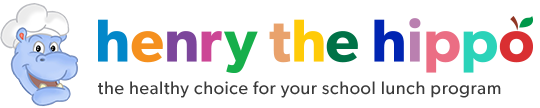                                                                                            Lunch Menu Week 1 - Dates:   1/20/20                                                                                         Lunch Menu Week 2 - Dates:   1/27/20                                                                                                                                     Lunch Menu Week 3 - Dates:  2/3/20                                                                                             Lunch Menu Week 4 - Dates:  2/10/20           LUNCH           LUNCH           LUNCHMonday         TuesdayWednesdayThursdayFridayMilk½ cup¾ cupWhole Milk/1% MilkWhole Milk/1% MilkWhole Milk/1% MilkWhole Milk/1% MilkWhole Milk/1% MilkMeat/Meat Alternate1 oz1.5 ozWGR (LF) Stuffed Shells with Marinara SauceDiced Chicken in Garlic SauceMeatballs in Marinara SauceBaked Chicken Kidney BeansVegetarian Kidney BeansVeggie ChiliGarbanzo BeansGrain/Bread½ oz eq½ oz eqWGR Pasta ShellsBrown Rice WW BreadWGR PastaWhite RiceVegetable1/8 cup¼ cupBroccoliCarrots PeasSpinachMixed VegetablesVegetable or Fruit1/8 cup¼ cupTangerinePlum Banana Pear PeachExtra           PM SNACK           PM SNACK           PM SNACKMilk½ cup½ cupMeat/Meat Alt½ oz½ oz Fruit YogurtHummusLF Cottage Cheese     Grain/Bread½ oz eq½ oz eqWGR Cheez-It CrackersWGR CrackerWGR Jungle CrackersVegetable½ cup½ cupFruit½ cup½ cup100% Orange Juice Pear100% Orange Pineapple JuiceUnsweetened Apple Sauce            LUNCH            LUNCH            LUNCH        Monday         Tuesday     WednesdayThursday           FridayMilk½ cup¾ cupWhole Milk/1% MilkWhole Milk/1% MilkWhole Milk/1% MilkWhole Milk/1% MilkWhole Milk/1% MilkMeat/Meat Alternate1 oz1.5 ozWGR LF Mac and CheeseRoast ChickenBurgerDiced Chicken in Hawaiian Sauce WGR Cheese Pizza + LF String CheeseVegetarian Black BeansVeggie BurgerLentilsGrain/Bread½ oz eq½ oz eqWGR MacaroniBrown Rice WW Bun  Brown RiceWGR CrustVegetable1/8 cup¼ cupGreen BeansPeasMashed Potatoes Mixed VegetablesGarden Salad Vegetable or Fruit1/8 cup¼ cupNectarineApple BananaClementineUnsweetened Apple SauceExtraKetchupDressing           PM SNACK           PM SNACK           PM SNACKMilk½ cup½ cupWhole Milk/1% Milk Meat/Meat Alt½ oz½ ozFruit YogurtLF Cheese CubesGrain/Bread½ oz eq½ oz eqWGR Bear Crackers WGR CrackersWGR Jungle CrackersWGR Cheez-It Crackers     Vegetable½ cup½ cupFruit½ cup½ cup100% Orange JuicePeaches100% Orange Pineapple Juice           LUNCH           LUNCH           LUNCHMonday       TuesdayWednesday       Thursday          FridayMilk½ cup¾ cupWhole Milk/1% MilkWhole Milk/1% MilkWhole Milk/1% MilkWhole Milk/1% MilkWhole Milk/1% MilkMeat/Meat Alternate1 oz1.5 ozLF Cheese LasagnaRoast Chicken with   BBQ Sauce Sloppy JoeBaked ChickenLF Mac and Cheese Vegetarian Kidney BeansVeggie ChiliGarbanzo BeansGrain/Bread½ oz eq½ oz eqWGR PastaBrown RiceWW Bun Brown RiceWGR Macaroni Vegetable1/8 cup¼ cupCornBroccoliGarden SaladMixed VeggiesSpinachVegetable or Fruit1/8 cup¼ cupPearTangerineBananaClementinePearExtraSalad Dressing           PM SNACK           PM SNACK           PM SNACKMilk½ cup½ cupMeat/Meat Alt½ oz½ ozLF Cheese CubesHumusGrain/Bread½ oz eq½ oz eqWGR Goldfish CrackersWGR Bear CrackersWGR CrackersWGR MuffinUnsalted PretzelsVegetable½ cup½ cupFruit½ cup½ cup100% Orange JuiceUnsweetened Apple Sauce100% Apple Juice            LUNCH            LUNCH            LUNCH        Monday        Tuesday    Wednesday      Thursday          FridayMilk½ cup¾ cupWhole Milk/1% MilkWhole Milk/1% MilkWhole Milk/1% MilkWhole Milk/1% MilkWhole Milk/1% MilkMeat/Meat Alternate1 oz1.5 ozLF Cheese Ravioli with Marinara SauceBurgerDiced Chicken Breast with BBQ Sauce Three Bean ChiliLF Cheese Pizza & String CheeseVegetarian Veggie BurgerLentilsGrain/Bread½ oz eq½ oz eqWGR PastaWW BunBrown RiceWW Mini RollWGR Pizza CrustVegetable1/8 cup¼ cupMixed VeggiesTater TotsCarrots  Garden SaladCollard GreensVegetable or Fruit1/8 cup¼ cupPlumTangerineBananaAppleNectarineExtraKetchupDressing          PM SNACK          PM SNACK          PM SNACKMilk½ cup½ cupWhole Milk/1% MilkMeat/Meat Alt½ oz½ ozFruit YogurtCottage Cheese     Grain/Bread½ oz eq½ oz eqWGR Cheez-It CrackersUnsalted PretzelsWGR MuffinWGR Jungle Crackers Vegetable½ cup½ cupFruit½ cup½ cup100% Orange JuicePears100% Apple Juice